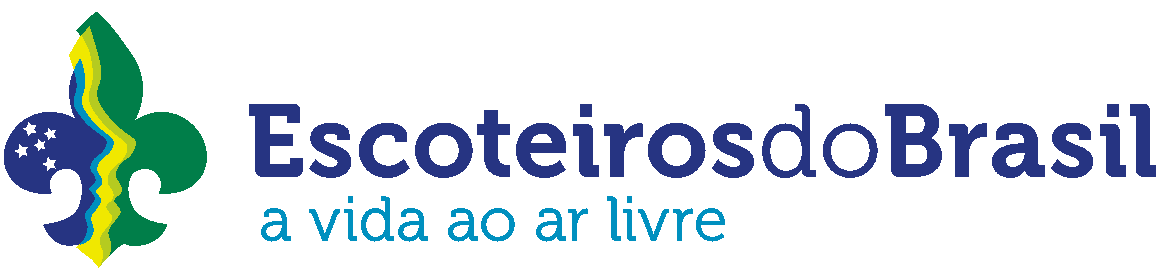 Ficha de Candidatura – 6º Fórum Interamericano de Jovens	É um prazer receber sua candidatura a este Processo de Seleção. Uma vez que responda, dentro de suas determinações a esta Ficha de Candidatura, você se tornará um dos candidatos jovens do Brasil ao 6º Fórum Interamericano de Jovens. Esperamos com este processo chegar a um resultado democrático e representativo, tanto para o Escotismo quanto para a juventude brasileira. Esperamos ainda realizar um trabalho com qualidade e austeridade que nos leve a uma excelente representação internacional juvenil para o ano de 2018.	Caso tenha alguma dúvida ou precise de ajuda, nossa coordenação de seleção poderá atendê-lo. Não hesite em pedir. Desejamos a você um bom trabalho e boa sorte!Comitê de SeleçãoDados PessoaisAssinale com um X no quadro abaixo seu domínio em cada um dos seguintes idiomas, incluindo ainda algum idioma adicional, caso conheça...Gostaria de especificar mais detalhes sobre seu domínio idiomático: cursos, certificados, cultura familiar, intercâmbios no exterior?Trançando seu perfilEscolha a opção que mais te identifica, marque um circulo:Em qual dessas situações você é mais produtivo?(  ) Trabalhando com atividades que envolvam números e cálculos.(  ) Trabalhando com o abstrato e com a criação.(  ) Trabalhando com pessoas na busca de resultados.Você já teve oportunidade de liderar algum projeto?(  ) Sim, em minha faculdade e/ou escola.(  ) Sim, na minha seção escoteira.(  ) Sim, na minha comunidade(  ) Sim, no Movimento Escoteiro em nível regional ou nacional.(  ) Não, ainda não tive a oportunidade de liderar um projeto.Para você, o que significa ser um líder?(  ) Reunir uma quantidade considerável de experiências que só os anos podem dar.(  ) Estar preparado para desempenhar com eficácia tarefas de maior complexidade.(  ) Ser capaz de delegar tarefas a outras pessoas e acompanhar de perto os resultados.Você teve alguma experiência internacional?(  ) Sim, fiz intercâmbio cultural ou residi em outro país por um período inferior a seis meses.(  ) Sim, fiz intercâmbio cultural ou residi em outro país por um período superior a seis meses.(  ) Sim, em viagem internacional.(  ) Não, nunca estive fora do Brasil.Quais são os meios de comunicação que considera mais efetivos com os jovens? (  ) Redes Sociais (Facebook, Twitter, outros)(  ) E-mail (  ) Televisão(  ) Outros. Cite quais: _______________Qual das três frases abaixo traduz melhor o seu pensamento?(  ) Mande para mim que eu dou um jeito nisso.(  ) Gosto de correr riscos porque sei que resolvo os problemas quando for chamado a fazê-lo.(  ) Juntos chegaremos lá.Segundo seus conhecimentos e experiência, por que o Fórum Interamericano de Jovens é um evento importante para os Escoteiros do Brasil?Considerando a participação da delegação brasileira nos últimos eventos de tomada de decisão, bem como a atuação dos brasileiros que possuem cargos nos comitês e equipes regionais, como você avalia a relevância do Brasil na região Interamericana?Em inglês ou espanhol, explique porque você se considera um excelente candidato para ser delegado dos Escoteiros do Brasil ao Fórum Interamericano de Jovens.Nome: Nome: Grupo Escoteiro: Grupo Escoteiro: Função no Grupo Escoteiro: Função no Grupo Escoteiro: Registro:Cidade - UF: Endereço completo:  Endereço completo:  CEP: Telefone de contato: Telefone alternativo: Skype: E-mail: E-mail: Possui passaporte com validade superior a 6 meses: Possui passaporte com validade superior a 6 meses: NívelInglêsEspanholFrancêsAlemãoBásicoApenas alguma noção e vocabulário básico.IntermediárioConhecimento de vocabulários e conversação operacional.AvançadoNoções de gramática, boa conversação, interpretação de textos e vocabulários funcionais, mas com rapidez e dinâmica limitadas. FluenteAmplo domínio de todas as funções idiomáticas (escrita, leitura, pronúncia e compreensão), conversação, interpretação de textos e gramática, com dinamismo e segurança.Adaptável (5)(4)(3)(2)(1)Sociável(5)(4)(3)(2)(1)Individualista(5)(4)(3)(2)(1)Flexível(5)(4)(3)(2)(1)Tímido(5)(4)(3)(2)(1)Comunicativo(5)(4)(3)(2)(1)Sensível(5)(4)(3)(2)(1)Influente(5)(4)(3)(2)(1)Obs.: Escala de identificação decrescente 5 (se identifica muito) a 1 (não se identifica em nada)Obs.: Escala de identificação decrescente 5 (se identifica muito) a 1 (não se identifica em nada)Obs.: Escala de identificação decrescente 5 (se identifica muito) a 1 (não se identifica em nada)Obs.: Escala de identificação decrescente 5 (se identifica muito) a 1 (não se identifica em nada)Obs.: Escala de identificação decrescente 5 (se identifica muito) a 1 (não se identifica em nada)Obs.: Escala de identificação decrescente 5 (se identifica muito) a 1 (não se identifica em nada)